 现有账号申报表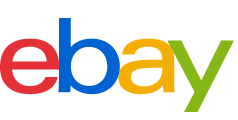 企业入驻通道申请文件4公司名称：                                                                  说明：公司名须与营业执照上的名称相同。营业执照号码：                已有eBay账号：账号1:     账号2:     账号3:     账号4:     账号5:     此外的账号: 
                     如您有PayPal账号，请列明:  请确保您已申报所有的账号, 对于不实或隐匿申报, eBay具有限制或冻结账号之权力。